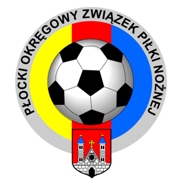 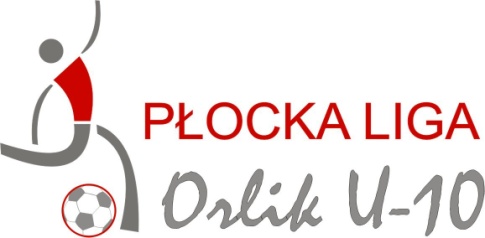 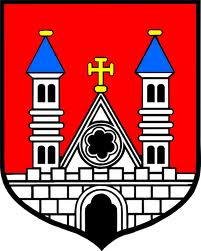 NAZWA KLUBU…………………………………………………………………..NAZWA KLUBUTrener: ……………………………………         nr licencji:                               Prezes……………………………………..                  nr telefonu: ………………………………….                                                                  ……..………………………………Adres e-mail: ………………………………                                                              ……………………….………………….fax:……………………………………..........Strona internetowa Klubu ………………………………………………………………….L. p.Imię zawodnikaNazwisko zawodnikaData urodzeniaNumer koszulki1.2.3.4.5.6.7.8.9.10.11.12.13.14.15.16.17.18.